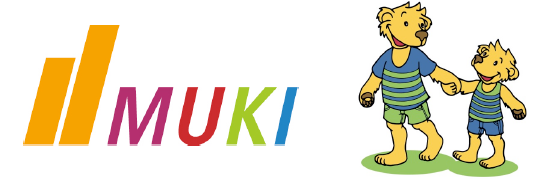 Halli hallo, bald ist es soweit!!!Unser MUKI-Turnen steht vor der Tür! Alle Mütter, Väter, Grossmütter, Grossväter, Gottis oder Göttis sind herzlich eingeladen, mit ihrem Kind ab 2,5 Jahren bei mir das MUKI-Turnen zu besuchen. Gemeinsam werden wir spielerisch den Kindern die Freude am Turnen vorleben.Kursbeginn: 	Mittwoch, den 17. Oktober 2018Zeit: 	10:00 Uhr bis 10:55 UhrKursort:	KUBUS-HalleKurskosten:	100 FrankenMaterialkosten: 	5 FrankenTeilnehmerzahl:	max. 20 KinderKursleiterin:	Tanja Steffen-LeemannAnmeldungen:	bis 14. Oktober 2018
schriftlich unter 078 876 97 55	oder an tsteffen@sterenberg.ch
benötigte Angaben:
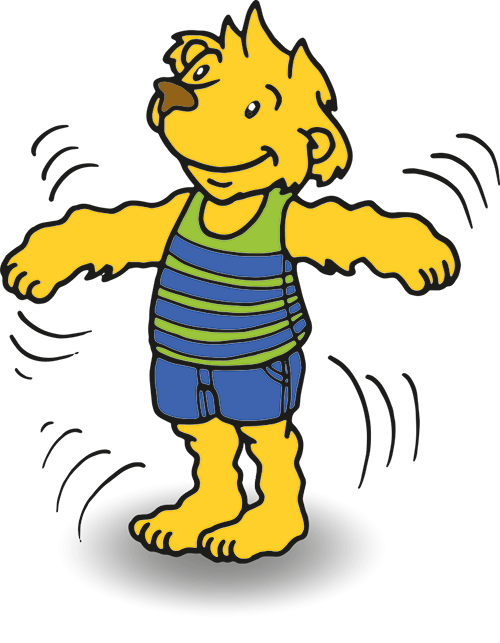 	Vorname und Geburtsdatum des Kindes		Familienname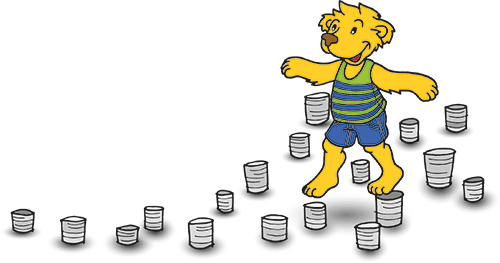 		Wohnadresse	Telefonnummer	E-Mail-Adresse